Running Head: STATE MACHINE DIAGRAMPackage Shipping State Machine DiagramJered McClureWalden UniversityPackage Shipping State Machine Diagram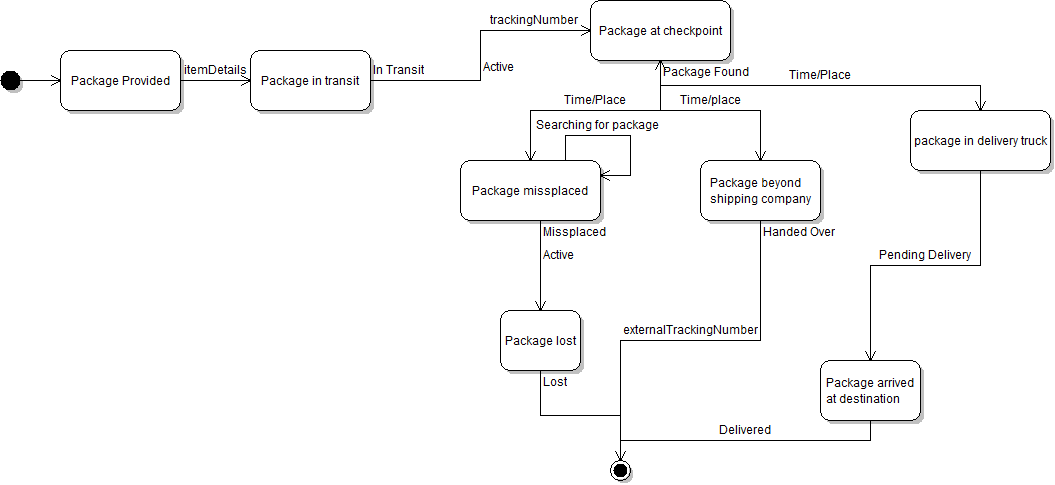 